stakeholdermap.com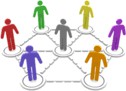 Project Management, project planning, templates and advice<COMPANY OR PROJECT LOGO>	PROJECT INITIATION DOCUMENT VERSION <1.0><DD/MM/YYYY>stakeholdermap.comTable of ContentsHow to use this templateThis is a guide to the common sections included in a Project Initiation Document. Sections may be added, removed, or amended to suit the project and project methodology. Example tables have been added (where relevant) these are just a suggestion; you may decide to format these sections differently.Text in Blue italics is designed to assist you in completing the template. Delete this text before sharing the final document.Provide an ‘at a glance’ summary of the project purpose. It should show how the project aligns with the Business Strategy or Program Plan, which departments and technology will be involved and the key activities that will be performed.Explain why the project is being carried out – the rationale for the project. Aim to answer these questions:Why is the project being undertaken?What are the key deliverables?What is the planned ROI (high-level)? This can link to the Business Case.What are the key touch points?This section is usually concise. If a Project Brief has been completed, it should provide the key information for this section.This section identifies the key project objectives – what specifically will this project achieve? It should clearly link to the program objectives. It is likely to include active verbs such as replace, revise, provide, secure, create etc. It will reference Business Case, which is usually a separate document.Describe the main work streams, work packages and products that will be delivered. This section could include a high-level Work Breakdown Structure (WBS) presented as a graphical hierarchy or as a list with a hierarchy denoted by numbering. For example: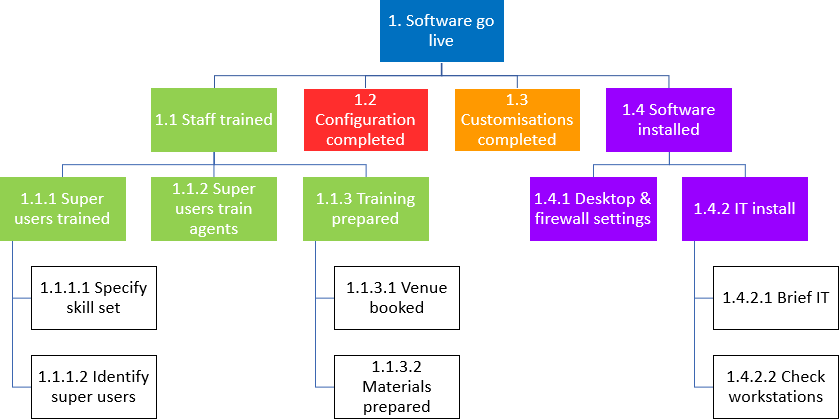 Get a template for a graphical Work Breakdown Structure or use Lucidchart.Get a template for a Work Breakdown Structure in Excel.Download example WBS’s.Provide a complete list of the deliverables/products the project will produce. Make sure each deliverable has a unique identifier. This section may include links or references to each product’s Product Description.Note any other groups, projects and organizations that will be involved in the project or will be impacted by the project. Include any dependencies here, for example if the project is dependent on an external product or an external decision.See example job descriptions for project managersList the assumptions that have been made in order to conceive of and plan this project. For example, assumptions may have been made around legislation, other projects, market conditions, recruitment etc.Describe in measurable terms the criteria that Project Sponsor will use to evaluate and accept or reject the project deliverables and outputs. This might include conditions that are not related to products like delivery by a certain date.Document how the project will be monitored and evaluated. For example:How feedback will be collected on the value of this project by users of the products.The monitoring and evaluation methods the Project Sponsor will use to determine that the project has been delivered to specification and has had the intended impactThe time scales and key dates for collecting the above information.How, when and to whom the feedback and the monitoring and evaluation findings will be reported.List the known risks to the successful delivery of the project. These should be specific to the project and not just a reiteration of common project risks.Helpful guides for this section: A guide to Risk Management. Example Risk Register. Possible responses to risk.Complete the following table:In this section include an organization chart for the project. It won’t necessarily show line management responsibilities, rather reporting and communication lines for the project. Include the key roles and responsibilities in this section and a RACI if applicable.To realise the business benefits a communication strategy will be needed, be that for internal staff impacted by the change or for external parties.Set out how information about the project will be communicated. For example, how will the project communicate progress, escalations, readiness plans for go live etc. There may need to be separate plans for internal and external communications.INTERNAL PROJECT COMMUNICATIONDocument the process, timings, and governance of the planned internal communications.Example text:Communications GovernanceThe project manager will be the central hub of all communication within the project. All internal stakeholders to the project should pass information through the project manager who will maintain an effective audit trail.Within the project there will be a series of regular progress reporting developed to meet the needs of all recipients and to include progress, risks, issues, and budget spend.The table below may also be helpful:EXTERNAL PROJECT COMMUNICATIONDocument the process, timings, and governance of the planned external communications. The table below may be helpful.Two aspects of quality management should be considered within the PID: firstly securing high quality project management and secondly ensuring that deliverables are produced to agreed quality standards.QUALITY MANAGEMENT OF THE PROJECTFor some projects quality of project delivery may be provided through pre-existing governance provided by program, portfolio management or a project management office. In these cases, this section may just require a reference to pre-existing policies and procedures.Example text:Responsibility for checking that all procedures have been correctly followed in preparing this PID rests with: [Insert Name] Senior Project Manager.Responsibility for checking and signing off this PID and for ensuring it follows the PID guidance rests with: [Insert Name] Program Manager.Responsibility for ongoing monitoring and supervision to ensure that ongoing project management complies with the agreed procedures and processes rests with [Insert Name] of the Programme OfficeQUALITY MANAGEMENT OF THE DELIVERABLESIn this section document what the quality standards, quality assurance process and quality checking are for each project deliverable. A table like the below may be used.List the project milestones (key points in a project life cycle). They might be target dates that must be met or delivery of important work packages or markers of progress. This section will likely contain a table similar to the one below.This section lists the resources - people and machine that are required for the project. A description of all of the Roles and Responsibilities should be included along with the resources needed, their skill set, when they are needed, how long for and the associated costs. Get a Resource Planning Template.Document the agreed Project Tolerances and provide a brief confirmation of the Exception Procedure to be followed if there is a deviation from the approved plan that is forecast to exceed Tolerance.Refer also to the Change Control Process that will be followed for this project. See example cost and time tolerances.Keep a record of the changes made to each version of the PID. This section may form part of the PID header/document information page, or an appendix.Include the specifications for the work packages and project deliverables. For example, a unique reference for each deliverable, title, purpose, composition, format, owner, quality criteria, location/storage.Document the budget, cost and revenue forecast and any payment milestones as appropriate for the project.Provide a detailed project schedule. For example, a Microsoft Project plan may be attached here or referenced in this section. Get ready made Microsoft Project Plans. This may also include detailed team plans and resource plans. Get a Resource plan Template.Microsoft Project Plans – real world project plans in Microsoft Project.Project Management Templates – FREE project management templates in Word and ExcelStakeholder Management TemplatesFlowcharts to download in Visio and PDFRisk Register in Excel – download immediately.Work Breakdown Structure Excel templateWork Breakdown Structure (WBS) FREE examples to download immediately.InformationDocument Id[Document Management System #]Document Owner[Owner Name]Issue Date[Date]Last Saved Date[Date]File Name[Name]VersionIssue DateChanges[1.0][Date][Section, Page(s) and Text Revised]RoleName©SignatureDateProject SponsorProject Review GroupProject Manager©Quality Manager(if applicable)Procurement Manager(if applicable)Communications Manager(if applicable)Project Office Manager(if applicable)Deliverable IDDeliverable TitleDeliverable Description1.1.3.2.1Delegate pack & venue guide250 gsm, 20 pages, 2 colour, stapled booklet,4 colour cover.1.1.3.2.2Delegate pack cover design work4 colour cover, logo with library image HT- 027-12-TIFF, and training title.Interface or dependency with:DescriptionManagement planRecruitment teamRecruitment of project manager by x dateKeys tasks documented in project plan with owners assigned. Job description already in place.DescriptionLikelihoodImpact©Mitigating ActionsInability to recruit skilled resourceLowVery HighInvolve retained recruitment consultant to source team members. Consider using consultants on fixed term contracts.Technology solution is unable to deliver required resultsMediumHighComplete a pilot project against most business-critical requirements. Consider using Agile methods to deliver working product in Sprints.Additional capital expenditure may be required in addition to that approvedMediumMediumMonitor projects spend as per the project methodology. Report on spend bi-weekly to the project board. Assign PMO Director to support Project Manager in cost control.Description of communicationTimings e.g. monthlyAudienceCreator/authorSign-off authorityProject progress reportsWeeklyProject Sponsor, Risk Manager, Change Manager, project teamProject ManagerProgram ManagerHighlight ReportsMonthlyProject BoardProject ManagerProgram ManagerTraining plan3 months prior to go liveUsers and department managersChange Manager & training managerProject SponsorDescription of communicationTimings e.g. monthlyAudienceCreator/authorSign-off authorityMarketing bulletin to existing customers2 months prior to go live and at go liveExisting customers and their account managersMarketing ManagerProject Sponsor, Marketing DirectorNew product pages on websiteAt go liveAll website usersMarketing Manager web contentProject Sponsor, Marketing DirectorDeliverable ID and titleQuality standardsQuality assuranceQuality checking0034 Web pagesFollow existing branding specification.Meet Accessibility compliance guidelinesMeet browser compatibility policyFollow publishing review process.Pre-approved suppliers only.Web change advisory board via unit test, user acceptance testing and go live testing.MilestoneMilestone target dateProject Kick offDay month yearDesign phaseDay month year to day month yearBuild startsStart of User Acceptance TestingDeliverable ID & TitlePurposeCompositionFormat & locationOwnerQuality criteria